MINISTÉRIO DA EDUCAÇÃO E CIÊNCIA DA UCRÂNIALESYA UKRAINKA VOLYN UNIVERSIDADE NACIONALDEPARTAMENTO DE PSICOLOGIA PEDAGOGIKA E DA IDADELABORATÓRIO "PSICOGÊNESE DA PERSONALIDADE"LABORATÓRIO DE PESQUISA INTEGRAL DA PERSONALIDADEPONTIFÍCIA UNIVERSIDADE CATÓLICA DO PARANÁ PROGRAMA DE PÓS-GRADUAÇÃO EM EDUCAÇÃOGRUPO DE PESQUISA POLITICAS PUBLICAS, DIREITOS HUMANOS E FORMAÇÃO DE PROFESSORESRAMO VOLYN DA ASSOCIAÇÃO DE PSICÓLOGOS POLÍTICOS DA UCRÂNIASociedade pública"O CASO KOLPING NA UCRÂNIA"ACME-UNIVERSIDADE VOLYN QUERIDOS COLEGAS!Convidamos você a participar daX Conferência Internacional de Internet Científico-Prática:ADAPTAÇÃO SOCIAL DO INDIVÍDUO NA SOCIEDADE MODERNAEstão convidados professores de instituições de ensino superior, psicólogos práticos, docentes, doutores, reabilitadores, pós-graduados, mestres, estudantes, representantes de Universidades da Terceira Idade, todos os interessados nos problemas da psicologia.A conferência acontecerá de 27 de novembro a 2 de dezembro de 2023.Você pode participar da discussão online de resumos de relatórios e baixar a coleção de materiais da conferência a partir de 27 de novembro de 2023, visitando o site: www.inforum.in.ua1. ÁREAS TEMÁTICAS DA CONFERÊNCIAAdaptação social do indivíduo na sociedade modernaAdaptação às realidades da sociedade ucraniana politizadaMentalidade, identidade e proteção legal na educaçãoCaracterísticas psicológicas da ortobiose da personalidade e suporte médico e psicológico do indivíduo.Revitalização de combatentes, vítimas de guerra e deslocados internos.As línguas de trabalho da conferência são ucraniano, polaco, inglês, português, francês, alemão, espanhol.Os resumos e a candidatura (indicar o endereço de e-mail para onde será enviada a recolha e o certificado de participação) (em ficheiros separados) deverão ser enviados à comissão organizadora até ao dia 25 de novembro de 2023 para o endereço: e-conference @ukr.netPlano de trabalho da conferência na Internet2. PROCEDIMENTO PARA ENVIO DE MATERIAIS POR E-MAIL O assunto da mensagem de e-mail deve conter o nome e sobrenome do participante. O nome do arquivo deve corresponder ao sobrenome e primeiro nome do participante da conferência (por exemplo, Volodymyr Ivanchuk-teses; Volodymyr Ivanchuk-aplicativo).3. REQUISITOS PARA ELABORAÇÃO DA TESE: o texto (até 3 páginas) é feito em Microsoft Office Word 2010 e, abaixo, o arquivo é salvo com a extensão *.rtf, *.doc, *.docx. na primeira linha – sobrenome, primeiro nome e patronímico do autor (fonte semi-negrito, pino 14); segunda linha – local de trabalho (estudo), titulação científica, título acadêmico (ou cargo/status); ao longo da linha – o nome das teses (negrito, pino 14); através da linha após o nome - o texto principal (pino 14). uma linha após o texto principal Referências (pino 12).o texto principal deve ser impresso com intervalo de 1,0, 14 pontos, fonte – Times New Roman; parâmetros da página: margem esquerda – 2 cm, direita – 1,5 cm, superior e inferior – 2 cm; Margem do parágrafo - 1 cmExemplo:Volodymyr Ivanchuk candidato a ciências psicológicas, professor associadoLesya Ukrainka Volyn National UniversityALTO RISCO CARDIOVASCULAR EM COMBATE:INSTRUÇÕES DE CORREÇÃO COMPORTAMENTAL-COGNITIVATextoReferências(pino 12)4. APLICAÇÃO:Candidatura do participante (enviada como ficheiro com o nome: Volodymyr Ivanchuk-aplicativoOs participantes da conferência também terão a oportunidade de publicar seus materiais na revista "Perspectivas psicológicas", que está incluída na lista de bases de dados cienciométricas internacionais (Index Copernicus International, Scientific Journal Impact Factor, Scientific Indexing Services, Open Academic Journals Index, The Journals Impact Factor, Academic Resourse Index, Google Acadêmico) 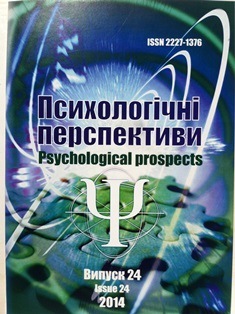 Para fazer isso, você deve enviar materiais em volume estendido (10 -12 páginas) para o endereço: psyprojournal@gmail.com. Informações detalhadas sobre os termos de publicação podem ser encontradas no site da revista: http://psychoprospects.vnu.edu.uaAbertura do acesso público à discussão online de resumos de relatórios no site www.inforum.in.ua27.11.2023Notificação dos participantes da conferência sobre comentários sobre seus trabalhos científicos, etc.27.11.2023 – 02.12.2023Envio de certificados eletrônicos aos participantes da conferência na Internet (20 horas = 1,5 créditos)02.12.2023Nome completoGrau científico, título científicoLocal de trabalho (estudo), cargoe-mail